ClinicalKey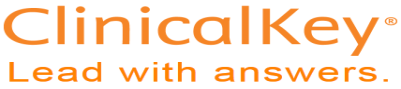 简介:ClinicalKey（下称CK）是Elsevier推出的全医学平台。CK基于Elsevier全部医学内容开发，包括期刊（550多种）、经典医学电子书（1100多种）、视频、图片、药物专论、临床试验、诊疗指南、循证医学等12类的资源（各类资源概况如下）。此外CK通过自身建立的医学分类法系统EMMeT提供智能检索功能，检索时自动提示相关概念、疾病、治疗方法等。	内容特点：收录北美临床系列期刊50多种。北美临床系列期刊主要内容是最新最精的针对临床疑难文章的专家评论收录如《格氏解剖学》《坎贝尔骨科手术学》等圣经级参考书，《奈特人体解剖图谱》《Robbins基础病理学》等权威教材视频10,000多个，包括Procedures Consult在内的2500多个临床视频循证医学：1,500多个First Consult医学主题检索功能特点：输入检索词会自动提示相关的概念针对一个检索问题，可同时检索到期刊、图书、视频、循证医学等多种类型的资源图书需注册个人账号才可以下载PDF文件。同时注册个人账号可在IP范围以外使用数据库。学科：医学各学科IP开通范围京外院所、京内院所、东单校园网址http://www.clinicalkey.com	